 03 мая 2023 года                                                   Собственнику информационной конструкции                                                                              (вывески)________________________                                                                              Фактический адрес:                                                                              456780, Челябинская область,                                                                               г. Озерск, пр. Победы д.12Уведомление о несоответствии информационных конструкций Правилам размещения и содержания информационных конструкций на территории Озерского городского округа Челябинской области, утвержденным решением Собрания депутатов Озерского городского округа Челябинской области от 08.09.2020 года № 132             По результатам комиссионного обследования 02 мая 2023 года Управлением архитектуры и градостроительства администрации Озерского городского округа Челябинской области и Управлением экономики администрации Озерского городского округа Челябинской области пр. Победы, д. 12, нежилое здание, г. Озерск, Челябинская область, на предмет соответствия информационных конструкций, размещенных на его фасаде, Правилам размещения и содержания информационных конструкций на территории Озерского городского округа Челябинской области (далее - Правилам), уведомляем о следующих несоответствиях Правилам размещенных информационных конструкций:На фасаде здания размещена вывеска «КНИГИ», размеры которой превышают разрешенные размеры, что является нарушением п.14 и п.16 Правил (Приложение № 1).На основании вышеизложенного, Управление архитектуры и градостроительства администрации Озерского городского округа Челябинской области (далее Управление архитектуры и градостроительства) предлагает Вам устранить допущенные нарушения Правил либо провести демонтаж конструкций, с восстановлением внешних поверхностей объекта в месте размещения указанных конструкций, в том виде, который существовал до установки конструкции, и с использованием аналогичных материалов и технологий. Приведение информационных конструкций в соответствие с требованиями Правил осуществляется владельцем информационной конструкции и за счет его собственных средств в течение 10 рабочих дней с момента получения уведомления Управления архитектуры и градостроительства.Демонтаж информационной конструкции в добровольном порядке осуществляется владельцем конструкции либо собственником помещения в здании, на фасаде которого была размещена конструкция, в течение 10 рабочих дней с момента получения уведомления Управления архитектуры и градостроительства, с последующим восстановлением внешних поверхностей объекта, на котором она была размещена, в том виде, который был до установки конструкции, и с использованием аналогичных материалов и технологий в срок не более 6 месяцев с момента получения уведомления Управления архитектуры и градостроительства.В случае невыполнении владельцем информационной конструкции уведомления в установленные в нем сроки Управление архитектуры и градостроительства обеспечивает демонтаж информационной конструкции в принудительном порядке.Демонтаж производится в соответствии с требованиями действующего законодательства с привлечением подрядных организаций.Расходы, связанные с демонтажем информационной конструкции, ее перемещением и временным хранением подлежат возмещению в бюджет Озерского городского округа владельцем информационной конструкции либо собственником помещения.Расчет указанных расходов осуществляется в соответствии с законодательством Российской Федерации подрядной организацией, осуществившей демонтаж информационной конструкции в добровольном или судебном порядке вне зависимости от возврата владельцу демонтированной информационной конструкции.           Кроме того, за нарушение требований Правил размещения и содержания информационных конструкций на территории Озерского городского округа Челябинской области, утвержденным решением Собрания депутатов Озерского городского округа Челябинской области от 08.09.2020 года № 132 владельцы информационных конструкций несут ответственность, предусмотренную законодательством Челябинской области об административных правонарушениях.Березина Наталия Михайловна     ____________________Черепанова Ксения Андреевна         ____________________Кашеварова Елена Михайловна    ____________________Лисотина Евгения Алексеевна        ____________________Уведомление получил* ___________________________________ – __________________* В случае отказа от получения настоящего уведомления собственника, представителя организации, индивидуального предпринимателя, которые являются собственниками (правообладателями) информационной конструкции или иных лиц в нем делается соответствующая запись.Приложение № 1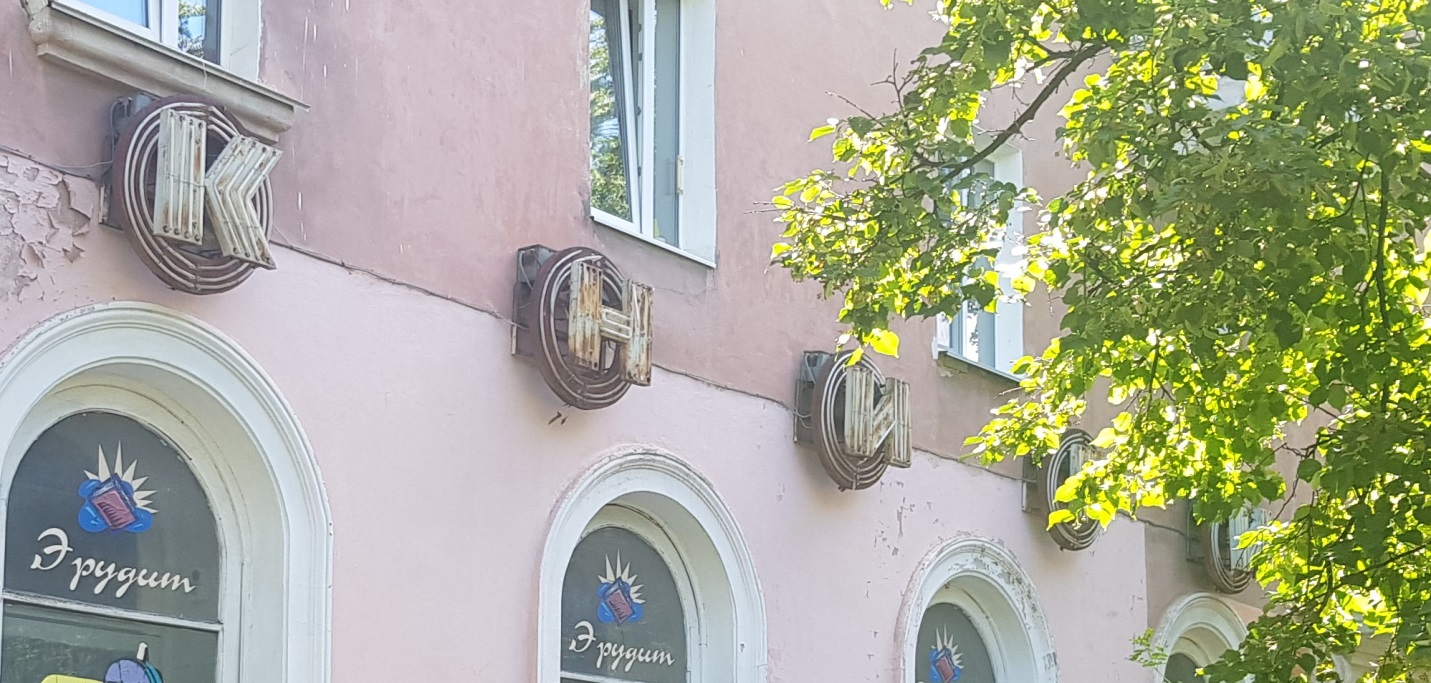 УПРАВЛЕНИЕ АРХИТЕКТУРЫ И ГРАДОСТРОИТЕЛЬСТВААДМИНИСТРАЦИИ   ОЗЕРСКОГО   ГОРОДСКОГО   ОКРУГАЧЕЛЯБИНСКОЙ ОБЛАСТИЛенина пр., 62, г. Озерск Челябинской области, 456780Тел. 2-31-52, 2-41-04, факс (351-30) 2-31-52E-mail: arch@ozerskadm.ru